АДМИНИСТРАЦИЯ ВЕСЬЕГОНСКОГОМУНИЦИПАЛЬНОГО ОКРУГАТВЕРСКОЙ ОБЛАСТИПОСТАНОВЛЕНИЕг. Весьегонск29.12.2023										            № 669В соответствии с Порядком принятия решений о разработке муниципальных программ, формирования, реализации и проведения оценки эффективности реализации муниципальных программ в Весьегонском муниципальном округе Тверской области, утверждённым постановлением Администрации Весьегонского муниципального округа от 30.12.2020 № 651,п о с т а н о в л я е т:Утвердить муниципальную программу Весьегонского муниципального округа Тверской области «О дополнительных мерах по социальной поддержке населения Весьегонского муниципального округа Тверской области» на 2024 – 2029 годы (прилагается).Обнародовать настоящее постановление на информационных стендах Весьегонского муниципального округа Тверской области и разместить на официальном сайте Администрации Весьегонского муниципального округа Тверской области в информационно-телекоммуникационной сети Интернет.Настоящее постановление вступает в силу после его официального обнародования и распространяется на правоотношения, возникшие с 01.01.2024 года.Контроль за исполнением настоящего постановления возложить на заместителя Главы Администрации Весьегонского муниципального округа, заведующего отделом культуры Живописцеву Е.А.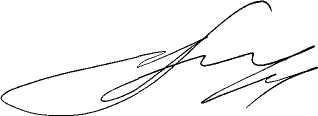 Глава Весьегонскогомуниципального округа                                                                       А.В. ПашуковУтвержденапостановлением Администрации Весьегонского муниципального округаот 29.12.2023 № 669МУНИЦИПАЛЬНАЯ ПРОГРАММАВесьегонского муниципального округа Тверской области «О дополнительных мерах по социальной поддержке населения Весьегонского муниципального округа Тверской области» на 2024 – 2029 годыг. Весьегонск2024 г.Паспортмуниципальной программы Весьегонского муниципального округа Тверской области                          «О дополнительных мерах по социальной поддержке населения Весьегонского муниципального округа Тверской области» на 2024 – 2029 годы.РазделI.Общая характеристика сферы реализации муниципальной программыПакет социальных льгот и гарантий, установленных законодательством Российской Федерации и Тверской области, не включает в себя некоторые меры социальной поддержки, которые в сложившейся в округе ситуации необходимо оказывать на муниципальном уровне.В частности, необходимо создать условия для привлечения в округ врачей и медицинских работников среднего звена.В Весьегонской больнице в течение многих лет не хватает врачей-специалистов, социальная поддержка в виде оплаты найма жилья и муниципальных доплат к заработной плате помогает решать больнице кадровые проблемы и таким образом улучшает медицинское обслуживание жителей Весьегонского муниципального округа Тверской области.По данным на начало 2024 года вВесьегонском муниципальном округе Тверской области 43человека из числа детей-сирот и детей, оставшихся без попечения родителей, нуждаются в жилье, с 2011 года приобретено 38 квартир, данная программа предусматривает дальнейшее приобретение жилья в муниципальную собственность (специализированный фонд) для последующего предоставления его по договору найма жилого помещенияспециализированного фонда.Уважение и почтение к старшему поколению – это отражение культуры и воспитания населения каждой страны. В Весьегонском муниципальном округеТверской области оказывается социальная поддержка людям, внёсшим значительный вклад вразвитие территории. Гражданам, удостоенным звания «Почётный гражданин Весьегонскогомуниципального округаТверской области», «Почётный гражданин Весьегонского района» производятся выплаты пожизненного ежемесячного дополнительного материального обеспечения в размере 1,5 тыс. рублей.Указанные обстоятельства и востребованность дополнительной социальной помощи отдельными категориями граждан обуславливают необходимость принятия муниципальной программы. Её реализация даст возможность Администрации Весьегонского муниципального округа оперативно реагировать на проблемы жителей и оказывать помощь в их решении.Раздел II. Цели муниципальной программыа) Цель муниципальной программы: социальная поддержка отдельных категорий населения Весьегонского муниципального округа.б) Перечень показателей, характеризующих достижение цели муниципальной программы:-Сохранение социальной стабильности на территории округа. - Обеспеченность больницы врачами-специалистами- Доля детей-сирот, и детей, оставшихся без попечения родителей, обеспеченных жильём, от общего количества детей-сирот, нуждающихся в улучшении жилищных условий в Весьегонском муниципальном округеТверской области.Значения показателей целей программы по годам ее реализации  приведены в приложении  к настоящей муниципальнойпрограмме.Реализация муниципальной программы связана с выполнением следующих подпрограмм:Раздел III. ПодпрограммыПодраздел IПодпрограмма 2 «Содействие развитию здравоохранения Весьегонского муниципального округаТверской области»Глава 1. Задачи подпрограммыЗадача  подпрограммы  1  Привлечение врачей-специалистов с целью улучшения медицинского обслуживания населенияПеречень показателей, характеризующих решение  задачи подпрограммы:Количество врачей, получающих муниципальную поддержку Удельный вес населения, удовлетворённого качеством медицинских услугКоличество врачей, которым предоставляется социальная выплата на оплату найма жильяКоличество врачей, которым производятся муниципальные доплатыОбеспеченность врачами на 10 тысяч человек населенияГлава 2. Мероприятия подпрограммыРешение задачи 1 «Привлечение врачей-специалистов с целью улучшения медицинского обслуживания населения»осуществляется посредством выполнения следующих мероприятий подпрограммы 2:Выплата частичной компенсации (арендной платы) по договору аренды (найма) жилья медицинским работникамМуниципальные доплаты врачам-специалистамПриглашение на работу врачей-специалистов, в которых существует острая потребностьРеализация мероприятий осуществляется в рамках сметы расходов Администрации Весьегонского муниципального округа Тверской области.Выполнение каждого мероприятия подпрограммы 2 оценивается с помощью показателей, перечень которых и их значения по годам реализации муниципальной программы приведены в приложении  к муниципальной программе.Глава 3. Объем финансовых ресурсов, необходимый для реализации подпрограммы. Общий объем бюджетных ассигнований, выделенный на реализацию подпрограммы 2, составляет 2 280 000,00рублей.  	Объем бюджетных ассигнований, выделенный на реализацию подпрограммы 2, по годам реализации муниципальной программы в разрезе задач, приведен в таблице 1.				Таблица 1Подпрограмма 3 «Обеспечение жильём детей-сирот и детей, оставшихся без попечения родителей»Глава 1. Задачи подпрограммы.Задача  подпрограммы  1  Обеспечение жильём детей-сирот и детей, оставшихся без попечения родителей, нуждающихся в улучшении жилищных условий, в Весьегонском муниципальном округе Тверской области.Перечень показателей, характеризующих решение  задачи подпрограммы:Увеличение доли детей-сирот и детей, оставшихся без попечения родителей, нуждающихся в улучшении жилищных условий, которым предоставлено жильё по найму от общего числа детей-сирот  и детей, оставшихся без попечения родителей, нуждающихся в улучшении жилищных условий в Весьегонском муниципальном округеТверской области.Количество квартир, приобретаемых в специализированный фонд для дальнейшего предоставления их по найму детям-сиротам и детям, оставшимся без попечения родителей, нуждающимся в улучшении жилищных условийКоличество квартир, приобретаемых в специализированный фонд для дальнейшего предоставления их по найму детям-сиротам и детям, оставшимся без попечения родителей, нуждающимся в улучшении жилищных условийКоличество детей-сирот и детей, оставшихся без попечения родителей, нуждающихся в улучшении жилищных условий, в Весьегонском муниципальном округеТверской области, которых планируется обеспечить жильёмКоличество квартир, находящихся в муниципальном специализированном фонде, над состоянием и использованием которых ведётся контроль.Глава 2. Мероприятия подпрограммыРешение задачи 1 «Обеспечение жильём детей-сирот и детей, оставшихся без попечения родителей, нуждающихся в улучшении жилищных условий, в Весьегонском муниципальном округе Тверской области»осуществляется посредством выполнения следующих мероприятий подпрограммы 3:Субвенции на осуществление государственных полномочий по обеспечению благоустроенными жилыми помещениями специализированного жилищного фондадетей-сирот, детей, оставшихся без попечения родителей, лиц из их числа по договорам найма специализированных помещений за счёт средств областного бюджета Тверской области.Субвенции на осуществление государственных полномочий по обеспечению благоустроенными жилыми помещениями специализированного жилищного фондадетей-сирот, детей, оставшихся без попечения родителей, лиц из их числа по договорам найма специализированных помещений.Ведение учёта детей-сирот и детей, оставшихся без попечения родителей, нуждающихся в улучшении жилищных условийОбеспечение контроля за использованием квартир специализированного фонда.Реализация мероприятий осуществляется в рамках сметы расходов Администрации Весьегонского муниципального округаТверской области.Выполнение каждого мероприятия подпрограммы 3 оценивается с помощью показателей, перечень которых и их значения по годам реализации муниципальной программы приведены в приложении  к муниципальной программе.Глава 3.  Объем финансовых ресурсов, необходимый для реализации подпрограммы.Общий объем бюджетных ассигнований, выделенный на реализацию подпрограммы 3, составляет 14 492 400,00рублей.  Объем бюджетных ассигнований, выделенный на реализацию подпрограммы 3, по годам реализации муниципальной программы в разрезе задач, приведен в таблице 2.Таблица 2Подпрограмма 4«Оказание социальной помощи» Глава 1. Задачи подпрограммы.Задача  подпрограммы  1  «Оказание адресной материальной помощи гражданам.Организация ритуальных услуг»Перечень показателей, характеризующих решение  задачи подпрограммы:Сохранение социальной стабильности на территории муниципального округаКоличество общественных организаций, действующих на территории округа, которым оказывается муниципальная поддержкаКоличество общественных организаций, действующих на территории округа, которым оказывается муниципальная поддержкаОбеспечение работы Совета ветеранов Обеспечение возможности поощрения людей, вносящих вклад в развитие ветеранских организацийКоличество граждан, которым оказана адресная материальная помощьКоличество  заседаний комиссии по оказанию адресной материальной помощи в годНаличие возможности содействия в организации ритуальных услуг при погребении.Задача  подпрограммы  2  «Ежемесячная выплата пенсий за выслугу лет к страховой пенсии по старости(инвалидности) муниципальным служащим».Перечень показателей, характеризующих решение  задачи подпрограммы:Количество  лиц, уволенных с муниципальной службы в связи с выходом на пенсию по старости (инвалидности), получающих ежемесячную выплату.Задача  подпрограммы  3 «Социальная поддержка людей, внёсших значительный вклад в развитие территории Весьегонского муниципального округа Тверской области»Перечень показателей, характеризующих решение  задачи подпрограммы:Сохранение социальной стабильности на территории округаКоличество массовых мероприятий с чествованием ветерановКоличество людей, чей вклад в развитие территории был отмечен администрацией муниципального округаКоличество граждан, удостоенных звания«Почётный гражданин Весьегонского района» и  «Почётный гражданин Весьегонского муниципальногоокруга», которым производятся выплаты пожизненного ежемесячного дополнительного материального обеспечения в размере 1,5 тыс. рублейГлава 2. Мероприятия подпрограммыРешение задачи 1 «Оказание адресной социальной помощи гражданам. Организация ритуальных услуг»осуществляется посредством выполнения следующих мероприятий подпрограммы 3:Оказание адресной материальной помощи  гражданам, в том числе, пострадавшим от стихийных бедствий Обеспечение работы комиссии по оказанию адресной материальной помощиОказание содействия по организации ритуальных услуг при погребенииРешение задачи 2«Ежемесячная выплата пенсий за выслугу лет к страховой пенсии по старости(инвалидности) муниципальным служащим»осуществляется посредством выполнения следующих мероприятий подпрограммы 3:Выплата пенсий за выслугу лет к страховой пенсии по старости(инвалидности) муниципальным служащимРешение задачи 3 «Социальная поддержка людей, внёсших значительный вклад в развитие территорииВесьегонского муниципального округа Тверской области»осуществляется посредством выполнения следующих мероприятий подпрограммы 4:Выплатыпожизненного ежемесячного дополнительного материального обеспечения в размере 1,5 тыс. рублейгражданам, удостоенным звания «Почётный гражданин Весьегонского муниципального округа Тверской области».Реализация мероприятий осуществляется в рамках сметы расходов Администрации Весьегонского муниципального округаТверской области.Выполнение каждого мероприятия подпрограммы 3 оценивается с помощью показателей, перечень которых и их значения по годам реализации муниципальной программы приведены в приложении  к муниципальной программе.Глава 3. Объем финансовых ресурсов, необходимый для реализации подпрограммы.Общий объем бюджетных ассигнований, выделенный на реализацию подпрограммы 4, составляет 4 695 000,00рублей.  Объем бюджетных ассигнований, выделенный на реализацию подпрограммы 4, по годам реализации муниципальной программы в разрезе задач, приведен в таблице 3.	Таблица 3Раздел IV. Сроки реализации муниципальной программы.Сроки реализации Программы: 2024 – 2029 годы.   Раздел V. Механизм управления и мониторинга реализациимуниципальной программыПодраздел 1. Управление реализацией муниципальной программыа) Администрация Весьегонского муниципального округа является распорядителем средств бюджета Весьегонского муниципального округа в части подготовки и проведения мероприятий социальной поддержки отдельных категорий граждан Весьегонского муниципального округа.б) В реализации мероприятий муниципальной программы принимают участие Администрация Весьегонского муниципального округа как администратормуниципальной программы Тверской области, Отдел культуры и муниципальные учреждения Весьегонского муниципального округа, находящиеся в его ведении, а также государственные учреждения здравоохранения и социальной защиты населения.Мероприятия муниципальной программы реализуются в соответствии с законодательством.в) Администрация Весьегонского муниципального округаосуществляет управление реализацией муниципальной программы в соответствии с утвержденными ежегодными планами мероприятий по реализации муниципальной программы.г) Ежегодно в срок до 15 января Администрация Весьегонского муниципального округа осуществляет разработку плана мероприятий по реализации муниципальной программы и обеспечивает его утверждение ГлавойВесьегонского муниципального округа.д) Ежегодный план мероприятий по реализации муниципальной программы предусматривает распределение обязанностей между ответственными исполнителями муниципальной программы.Подраздел 2. Мониторинг реализации муниципальной программы Мониторинг реализации муниципальной программы обеспечивает: а) регулярность получения информации о реализации муниципальной программы от ответственных исполнителей главного администратора муниципальной программы; б) согласованность действий ответственных исполнителей главного администратора муниципальной программы;  в) своевременную актуализацию муниципальной программы с учетом меняющихся внешних и внутренних рисков. Мониторинг реализации муниципальной программы осуществляется посредством регулярного сбора, анализа и оценки: а) информации об использовании финансовых ресурсов, предусмотренных на реализацию муниципальной программы; б) информации о достижении запланированных показателей муниципальной программы.Источниками информации для проведения мониторинга реализации муниципальной программы являются: а) ведомственная, региональная и федеральная статистика показателей, характеризующих сферу реализации муниципальной программы; б) отчеты ответственных исполнителей главного администратора муниципальной программы;в) другие источники.Мониторинг реализации муниципальной программы осуществляется в течение всего периода ее реализации и предусматривает:а) ежеквартальную оценку выполнения исполнителями главного администратора муниципальной программы ежегодного плана мероприятий по реализации муниципальной программы;б) корректировку (при необходимости) ежегодного плана мероприятий по реализации муниципальной программы;в) формирование отчета о реализации муниципальной программы за отчетный финансовый год.Администрация Весьегонского муниципального округа Тверской областиформирует отчет о реализации муниципальной программы за отчетный финансовый год по утвержденной форме. В срок до 15 марта года, следующего за отчетным годом, Администрация Весьегонского муниципального округа представляет отчет о реализации муниципальной программы за отчетный финансовый год на экспертизу в Финансовый отдел Администрации Весьегонского муниципального округа Тверской области, отдел по экономике и защите прав потребителей Администрации Весьегонского муниципального округа.Финансовый отдел Администрации Весьегонского муниципального округаТверской областипроводит экспертизу отчета о реализации муниципальной программы за отчетный финансовый год на предмет:а) обоснованности оценки фактического использования финансовых ресурсов муниципальной программы за отчетный финансовый год;б) обоснованности оценки возможности использования запланированных финансовых ресурсов муниципальной программы до окончания срока ее реализации.Отдел по экономике и защите прав потребителей Администрации Весьегонского муниципального округаТверской областипроводит экспертизу отчета о реализации муниципальной программы за отчетный финансовый год на предмет обоснованности оценки эффективности реализации муниципальной программы за отчетный финансовый год.Администрация Весьегонского муниципального округаТверской областидорабатывает отчет о реализации муниципальной программы за отчетный финансовый год с учетом экспертного заключения.Формирование и утверждение сводного годового доклада о ходе реализации и об оценке эффективности муниципальной программыВ срок до 15 апреля года, следующего за отчетным годом, Администрация Весьегонского муниципального округапредставляет отчет о реализации муниципальной программы за отчетный финансовый год в электронном виде и на бумажном носителе по форме согласно приложению 2 к настоящей программе в отдел по экономике и защите прав потребителей Администрации Весьегонского муниципального округа для формирования сводного годового доклада о ходе реализации и об оценке эффективности муниципальных программ в год.Администрация Весьегонского муниципального округа в случае досрочного ее завершения разрабатывает проект постановления Администрациимуниципального округа о досрочном завершении муниципальной программы, предусматривающего порядок расторжения всех заключенных в рамках муниципальной программы договоров, в том числе относительно всех незавершенных объектов строительства (реконструкции), и представляет его в установленном порядке на утверждение. В срок до 10 июня года, следующего за отчетным годом, отдел по экономике и защите прав потребителей Администрации Весьегонского муниципального округаобеспечивает рассмотрение и утверждение местной администрацией проекта сводного годового доклада о ходе реализации и об оценке эффективности муниципальных программ.Сводный годовой доклад о ходе реализации и об оценке эффективности муниципальных программ размещается на официальном сайте Администрации Весьегонского муниципального округа в информационно-телекоммуникационной сети Интернет.Подраздел 3. Внесение изменений в муниципальную программуВнесение изменений в муниципальную программу утверждается   постановлением   Администрации Весьегонского муниципального округа (далее - постановление о внесении изменений в муниципальную программу).  Внесение изменений в муниципальную программу в процессе ее реализации осуществляется в случаях:а) снижения или увеличения ожидаемых поступлений доходов в местный бюджет муниципального образования Тверской области; в) необходимости включения в подпрограммы дополнительных мероприятий (административных мероприятий) подпрограммы, а также изменения бюджетных ассигнований на выполнение мероприятий подпрограмм;г) необходимости ускорения реализации или досрочного прекращения реализации муниципальной программы или ее отдельных подпрограмм (мероприятий подпрограммы);д) перераспределения бюджетных средств, сэкономленных в результате размещения заказов;е) обеспечения софинансирования расходов федерального бюджета, бюджета Тверской области и других источников на выполнение отдельных мероприятий подпрограмм;ж) уточнения объема бюджетных ассигнований, предоставляемых из федерального бюджета и (или) областного бюджета на выполнение отдельных мероприятий подпрограмм в отчетном финансовом году, и других межбюджетных трансфертов, представленных в отчетном финансовом году; з) иные изменения, не затрагивающие финансирование муниципальной программы.и) ежегодное уточнение объема финансирования в рамках муниципальной программы и значений соответствующих показателей при формировании местного бюджета муниципального образования Тверской области на очередной финансовый год и плановый период.Раздел VI. Оценка эффективности реализации муниципальной программыОценка эффективности реализации муниципальной программы осуществляется Администрацией Весьегонского муниципального округаТверской области с помощью следующих критериев: а) критерий эффективности реализации муниципальной программы в отчетном периоде;б) индекс освоения бюджетных средств, выделенных на реализацию муниципальной программы в отчетном периоде.в) индекс достижения плановых значений показателей муниципальной программы в отчетном периоде.Раздел VII. Анализ рисков реализации муниципальной программы и меры по управлению рискамиВ процессе реализации муниципальной программы могут проявиться внешние и внутренние риски.  Внутренними рисками реализации муниципальной программы являются:а) недостаточная организация межведомственных связей;б) недостаточная квалификация отдельных работников учреждений – исполнителей программы.Для снижения вероятности неблагоприятного воздействия внутренних рисков предусматривается реализация следующих мероприятий:а) повышение квалификации работниковмуниципальных учреждений б) обеспечение межведомственного взаимодействия.Внешними рисками реализации муниципальной программы являются:б) изменение финансирования;в) ухудшение экономической ситуации и, как следствие, низкая активность населения.Способом ограничения внешних рисков является:а) своевременное внесение изменений в муниципальную программу; б) контроль за ходом выполнения мероприятий муниципальной программы и совершенствование механизма текущего управления реализацией муниципальной программы;в) непрерывный мониторинг выполнения показателей муниципальной программы;г) информирование населения Весьегонского муниципального округаТверской области о ходе реализации муниципальной программы.Принятие мер по управлению рисками осуществляется Администрацией Весьегонского муниципального округана основе мониторинга реализации муниципальной программы и оценки ее эффективности и результативности.Об утверждении   муниципальной программы Весьегонского муниципального округа Тверской области «О дополнительных мерах по социальной поддержке населения Весьегонского муниципального округа Тверской области» на 2024 – 2029 годыНаименование муниципальной программы «О дополнительных мерах по социальной поддержке населения Весьегонского муниципального округа Тверской области» на 2024 – 2029 годыАдминистратор муниципальной программы Администрация Весьегонского муниципального округа Тверской областиИсполнитель муниципальной программы Администрация Весьегонского муниципального округа Тверской областиСрок реализации муниципальной программы2024 – 2029 годыЦели муниципальной программыСоциальная поддержка отдельных категорий населения Весьегонского муниципального округа.        Подпрограммы Подпрограмма  «Содействие развитию здравоохранения Весьегонского муниципального округа Тверской области» (далее подпрограмма 1).Подпрограмма  «Обеспечение жильём детей-сирот и детей, оставшихся без попечения родителей» (далее подпрограмма 2)Подпрограмма  «Оказание социальной помощи»(далее подпрограмма 3)Ожидаемые результаты реализации муниципальной программыСохранение социальной стабильности на территории Весьегонского муниципального округа.Обеспечение жильём детей-сирот и детей, оставшихся без попечения родителей, нуждающихся в улучшении жилищных условийЗакрепление в ГБУЗ ТО «Весьегонская ЦРБ» врачей-специалистовПовышение внимания общественности к социальным проблемам граждан Весьегонского муниципального округа.Объемы и источники финансирования муниципальной программы по годам ее реализации  в разрезе подпрограммФинансирование программы осуществляется за счет средств бюджета округа в следующих объёмах (руб.):Всего по программе –21 467 400,00, из которых2024 год – 1 162 500,00, в том числе:подпрограмма 1 – 380 000,00подпрограмма 2 –0,00подпрограмма 3 –782 500,002025 год – 1 162 500,00, в том числе:подпрограмма 1 –380 000,00подпрограмма 2 –00,00подпрограмма 3 – 782 500,002026 год – 4 785 600,00, в том числе:подпрограмма 1 –380 000,00подпрограмма 2 – 3623 100,00подпрограмма 3 – 782 500,002027 год – 4 785 600,00, в том числе:подпрограмма 1 –380 000,00подпрограмма 2 – 3 623100,00подпрограмма 3 – 782 500,002028 год – 4 785 600,00, в том числе:подпрограмма 1 –380 000,00подпрограмма 2 – 3 623 100,00подпрограмма 3 – 782 500,002029 год – 4 785 600,00, в том числе:подпрограмма 1 –380 000,00подпрограмма 2 – 3 623 100,00подпрограмма 3 – 782 500,00Годы реализации муниципальнойпрограммыОбъем бюджетных ассигнований, выделенный на реализацию подпрограммы «Содействие развитию здравоохранения Весьегонского муниципального округа» (рублей)Итого,рублейГоды реализации муниципальнойпрограммыЗадача  1«Привлечение врачей-специалистов с целью улучшения медицинского обслуживания населения»2024 г.380 000,00380 000,002025 г.380 000,00380 000,002026 г.380 000,00380 000,002027 г.380 000,00380 000,002028 г.380 000,00380 000,002029 г.380 000,00380 000,00Всего, рублей2 280 000,002 280 000,00Годы реализации муниципальной программыОбъем бюджетных ассигнований, выделенный на реализацию подпрограммы «Обеспечение жильём детей-сирот и детей, оставшихся без попечения родителей» (рублей)Годы реализации муниципальной программыЗадача  1. «Обеспечение жильём детей-сирот и детей, оставшихся без попечения родителей, нуждающихся в улучшении жилищных условий, в Весьегонском муниципальном округе»2024 г.0,002025 г.0,002026 г.3 623 100,002027 г.3 623 100,002028 г.3 623 100,002029 г.3 623 100,00Всего, рублей14 492 400,00Годы реализации муниципальной программыОбъем бюджетных ассигнований, выделенный на реализацию подпрограммы «Оказание социальной помощи» (рублей)Объем бюджетных ассигнований, выделенный на реализацию подпрограммы «Оказание социальной помощи» (рублей)Объем бюджетных ассигнований, выделенный на реализацию подпрограммы «Оказание социальной помощи» (рублей)Итого,рублейГоды реализации муниципальной программыЗадача  1«Оказание адресной социальной помощи гражданам.Организация ритуальных услуг»Задача 2«Ежемесячная выплата пенсий за выслугу лет к страховой пенсии по старости(инвалидности) муниципальным служащим»Задача 3«Социальная поддержка людей, внёсших значительный вклад в развитие территорииВесьегонского муниципального округа Тверской области»2024 г.232 000,00424 500,00126 000,00782 500,002025 г.232 000,00424 500,00126 000,00782 500,002026 г.232 000,00424 500,00126 000,00782 500,002027 г.232 000,00424 500,00126 000,00782 500,002028 г.232 000,00424 500,00126 000,00782 500,002029 г.232 000,00424 500,00126 000,00782 500,00Всего, рублей1 392 000,002 547 000,00756 000,004 695 000,00